敬畏生命，健康生活，医疗事业，当燃鱼跃 —— 鱼跃集团2021年校园招聘计划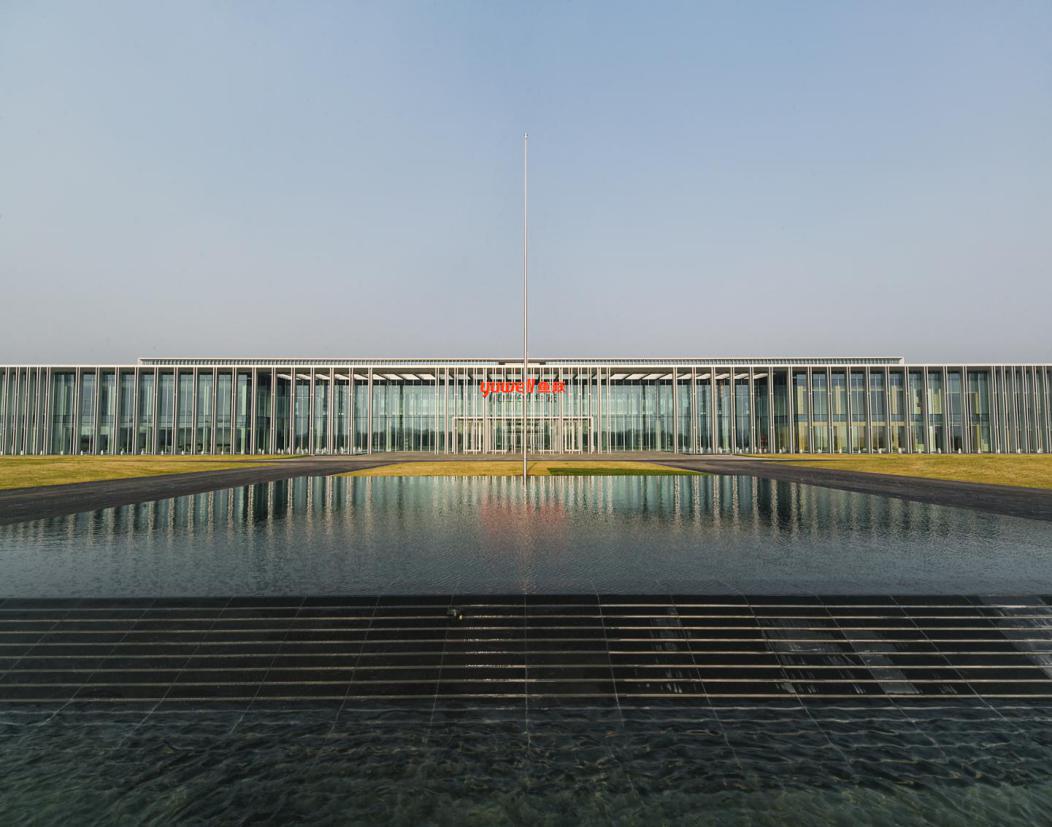 鱼跃集团，自1998年创立以来，集团旗下拥有2家上市公司——鱼跃医疗、万东医疗以及80余家参控股公司。经过多年发展，目前已拥有包括鱼跃、万东、百胜、普美康、洁柔、华佗等10余个著名品牌。集团旗下拥有2家上市公司，鱼跃医疗（SZ：002223），万东医疗（SZ：600055）,及80余家参控股公司。经过多年的发展，目前拥有包括鱼跃、意大利百胜、万东等著名品牌。 集团总部设立在中国上海，拥有位于德国、意大利、北京等10大研发中心和7大制造中心，并在全球各地设立了56家办事机构，拥有10000+全球员工，100+产品大类，近10000种SKU，110+国家3亿+用户信赖，全球30万+医疗机构选择，形成了完整的研发、生产、营销和服务网络。把全球各地人民的健康需求和专业的理念融入持续的创新，为生命健康保驾护航。   更多公司信息，请点击公司官网：http://www.yuyue.com.cn智能制造中心                      苏州公司研发助理工程师（试剂）                     结构工程师注册工程师                                 注册工程师实验室测试工程师                          工艺工程师智能制造助理工程师                        研发工程师生产管理助理                              质量工程师南京研发中心                     苏州六六视觉      结构工程师                         光学设计工程师      软件研发工程师（医疗家电）                光学工艺工程师        硬件工程师（医疗家电）                    硬件工程师（眼科设备）        注册工程师                                软件研发工程师（眼科）        研发测试工程师                           机械设计工程师        售后工程师                               机械工艺工程师        项目经理助理                             产品可靠性管理岗        知识产权工程师                         百胜超声超声系统算法工程师超声图像算法工程师工业设计工程师UI设计工程师FPGA工程师软件测试工程师软件研发工程师（影像）产品需求工程师硬件工程师（影像设备）嵌入式软件驱动工程师结构工程师超声AI算法工程师上海中优利康          创新设计中心       上海手术器械           产品专员（卫生消毒）        工业设计工程师          产品专员（手术器械）研发助理工程师（卫生消毒）                      上海中优利康          医疗事业部          家用健康事业群销售经理（卫生消毒）       学术专员             销售经理（OTC家用器械） 文案策划               销售经理（院内耗材）     电商运营    市场专员                              策划助理      上海手术器械          苏州公司             海外事业部销售经理（手术器械）       销售经理（中医类）         销售经理（海外）上海中优利康                             总经办财务会计                                   政府事务专员       宣讲——初试——OPEN DAY与复试——OFFER发放——实习——入职  职位详情及网申地址：（下方扫码获取）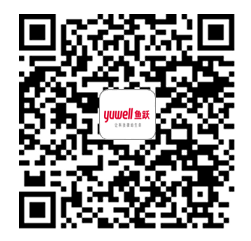 简历投递渠道：sun.ln@yuyue.com.cn邮件标题：姓名+职位+地点公司地址：南京市玄武区徐庄软件园环园东路1号鱼跃科技中心招聘咨询电话：025-58322060 孙丽娜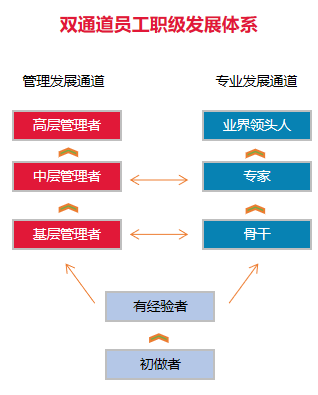 我们将在本年度：10月16号18：30分在东南大学九龙湖校区大学生活动中心322多功能厅举办宣讲会凡到场参加宣讲会的同学均有精美小礼品赠送            请参加宣讲会的各位同学带好纸质简历